 Проект на тему: «Полиэтнокультурное воспитание как условие позитивной социализации дошкольника»«Детский сад № 26 комбинированного  вида »Рябина Наталья Владимировна, педагог-психологСодержание работы:Пояснительная запискаСодержание проекта.Описание тематического проектаГодовой план проектаПсихолого - педагогическое сопровождение проекта.Планируемые результаты проектной деятельностиСписок используемых источников Приложение«От того, как прошло детство,кто вёл ребенка за руку в детские годы,что вошло в его разум и сердце из окружающего мира –от этого в решающей степени зависит,каким человеком станет сегодняшний малыш».В. А. СухомлинскийПояснительная  записка.Одним из пяти приоритетных направлений деятельности дошкольного учреждения (в соответствии с ФГОС ДО) является социально-коммуникативное развитие детей дошкольного возраста, которое направлено на развитие общения и взаимодействия ребенка со взрослыми и сверстниками; развитие социального и эмоционального интеллекта, эмоциональной отзывчивости, сопереживания, формирование готовности к совместной деятельности со сверстниками, формирование уважительного отношения и чувства принадлежности к своей семье и к сообществу детей и взрослых в Организации .Сформированные коммуникативные умения – один из основных показателей готовности ребёнка к взаимодействию с окружающими людьми. Они позволяют детям справиться с трудностями, способствуют преодолению робости, смущения, влияют на формирование доброжелательных отношений с окружающими, обеспечивают успешность совместной деятельности (А.В. Запорожец, Д.Б. Эльконин и др.). В образовательной деятельности Муниципального бюджетного дошкольного образовательного  учреждение «Детский сад № 26 комбинированного  вида »  подготовительных к школе группах №2, № 15 педагоги  используют  пособия, предложенные  ВИРО - методические рекомендации      « Этнокалендаря России. Владимирская область 2019-2020 учебный год ».  Вследствие чего, возникло предложение у педагогов – психологов  на полиэтнокультурном материале ориентировать детей на развитие социальной компетентности и  помочь им  осознать  свое места в системе общественных отношений, сформировать положительный опыт общения. Зерно добра и милосердия  заложенное  на родной  почве способно прорасти и воздействовать одновременно на сознание,  чувства и поведение ребенка и положительно влиять на отношения между сверстниками.   Нами была разработана программа, формируемая  участниками инновационной площадки: «Открой свое сердце », ориентированная на эффективное использование социокультурных концептов. Была сформирована творческая  группа педагогов, участвующая  в разработке педагогической технологии и психолог – педагогической  поддержки социально-коммуникативного развития детей дошкольного возраста. Так был создан  проекта  « Мы все равны, мы все разные ». 2 . Содержание проектаЦель проекта: развитие социальной компетентности, помочь им  осознать  свое место в системе общественных отношений, сформировать положительный опыт общения на полиэтнокультурном материале.  Задачи проекта:разработать программу социально-коммуникативного развития дошкольников; создать банк технологий работы с детьми, основанных на индивидуализации, интеграции, комплексно-тематическом планировании по материалу этнокалендаря; обеспечить взаимодействие всех участников образовательного процессапривлечение родителей к образовательной деятельности.В проекте мы предлагаем    модель взаимодействия ребёнка с окружающим миром и психолого- педагогическое сопровождение проекта, используя материал  предложенный ВИРО - методические рекомендации                                     « Этнокалендаря России. Владимирская область 2019-2020 учебный год »..     Из предложенных тем в методических рекомендациях мы старались отобрать те праздники , которые наиболее интересны  и понятны детям : «Осенины», «Преподобный Илья Муромец», «День матери», «День героев Отечества» о Георгие Победоносце,  Дмитрии Донском, героях-земляках, летчике Н. Гостелло, рассказать о Руси Святой и празднуемых на ней праздниках Рождество, Крещение, а также умениях установливать  межличностное общение.Немаловажную роль играет предметно – развивающая среда, назначение которой – вовлечь детей в деятельность и общение, воздействовать на их эмоциональную сферу. Поэтому в группе создается краеведческий уголок, который постоянно обновляется благодаря трудам не только педагогов, но и не равнодушных родителей наших воспитанников.        Неоценимую помощь оказывает музейная педагогика, способствующая становлению личности ребенка. Подлинная встреча с культурным наследием помогает сформировать суждение  и оценки у детей.           Формирование межличностного общения у старших дошкольников протекает в соответствии с психолого-педагогическими особенностями их возраста.Шестой год жизни характеризуется произвольностью поведения и психических процессов — внимания, памяти, восприятия. Детей начинают интересовать человеческие отношения и нормы поведения больше, чем жизнь животных или явления природы. Для них важно общение как со взрослыми, так и со сверстниками.Так, взрослые расширяют представление о человеке, выводя ребёнка за пределы воспринимаемой ситуации. Для дошкольника становится важной оценка взрослым не его умений, а личности в целом, поэтому он старается все делать правильно, стремится к сопереживанию и взаимопониманию со взрослыми. Под руководством взрослого пытается даже проанализировать и объяснить свое поведение. Таким образом, у детей к шести годам складывается внеситуативно-личностная форма общения со взрослыми.Прививая детям умения межличностного общения, необходимо одновременно совершенствовать эти же умения у педагогов, родителей. В проекте разработана система действий, реализующих в этих направлениях: в работе с детьми и с родителями и педагогами.Мы стремимся  учить детей занимать активную гражданскую позицию во всех жизненных ситуациях, помогает детям осознавать своё предназначенье в жизни, то есть быть успешными. Вместе с детьми  планируем составлять и иллюстрировать  сборники: любимых песен, любимых сказок, любимых игр. Учим детей тайне жестов, бесконфликтным отношениям, проводим тренинги.В рамках данной модели предполагается также и взаимодействие с родителями, для которых были организованы семинары, консультации, информирующие о способах преодоления проблем в общении, о том, как обеспечить успешное формирование личности, творческих возможностей детей, используя полиэтнокультурный  материал.В проекте предполагается и  психолого – педагогическое сопровождение педагогов: подбор выставки психолого-педагогической литературы и информационные стенды, лекции , беседы , дискуссии, например, «Детский сад как поликультурный центр развития дошкольников»Приоритет в психолого-педагогическом сопровождении социально-коммуникативного развития старших дошкольников мы отдаем групповым занятиям, при этом не исключаем значение индивидуальной работы с детьми (старшие дошкольники с нарушенными взаимоотношениями со сверстниками (отверженные), застенчивые, обидчивые, испытывающие страх, с нарушениями в поведении (вспыльчивость, пассивность, гиперактивность) и др.).3. Описание тематического проектаТема проекта: «Мы все равны, мы все разные»Участники: дети (6-7 лет), воспитатели группы, педагоги-психологи;Сроки проведения: 2019-2020 учебный год.Предпосылки к определению цели детьми: Педагоги входят в группу в костюмах девочек и мальчиков. Дети спрашивают: « Почему вы так одеты?» Педагоги предлагают детям посмотреть сценку, где девочка Женя хочет поиграть с мальчиками, но они её не принимают, и  разрешить конфликтную ситуацию или её предотвратить.  Форма взаимодействия с семьями воспитанников:Консультации: «Детский сад как поликультурный центр развития дошкольников», «Поликультурное воспитание детей и их родителей»;Папки-передвижки: «Как приобщить ребенка к русской культуре», «Праздник Навруз»; Мастер-класс (фруктовый салат) «Пальчики оближешь»;Конкурс поделок из природного материала «Осенние фантазии»;  Совметное посещение Муромского историко-художественного музея Экспозиция «Илья Муромец»; Концерт «Для милых мам»; Акция «Мамины руки не знают скуки»; Детско-родительское занятие, мастер класс «Собери тюльпан»; Совместное посещение ДНТ «Русские игрища»; Посещение Спасо-преображенского монастыря «Елка в Храме»; Участие родителей в театрализованной деятельности потешки «На горе -то калина»; Конкурс меню «Радуга вкуса»;  КВН, посвященный Международному дню детской книги;  Игра-викторина «Боевая слава нашего народа»; Конкурс рисунков «Цветы победителям».Предполагаемый результат:Дети умеют позитивно выстраивать взаимоотношения со сверстниками и предлагают найти выход из конфликтной ситуации. Условные обозначения: Д/и- дидактическая игра, П/и – подвижная игра, С.р.и.- сюжетно-ролевая игра.4. Годовой план проекта5. Психолого - педагогическое сопровождение проекта.6. Планируемые результаты проектной деятельностиУ детей появился познавательный интерес и повысился  уровень знаний об особенностях русских традиций и региональныхПовысились коммуникативные и творческие способности у детей.Активизировался и расширился словарный запас, что способствовало развитию связной речи у детей.Наличие у детей представлений о культурных традициях, образе жизни, народных промыслах русского народа, умения различать изделия  народных промыслов.  Формирование у детей уважения к историческому наследию; интереса к истории и культуре русского народа. Появление у детей устойчивого положительного интереса к эстетическим явлениям окружающей действительности и в искусстве. Приобретение детьми практических умений по работе различными изобразительными материалами.  Наличие творческих проявлений в декоративно-прикладной, изобразительной, музыкальной, художественно-речевой и театрализованной деятельности. Сформировалась система работы с родителями по проблеме  социально – коммуникативного воспитания  в семье.Установились партнерские отношения между родителями и детьми.                                СПИСОК ЛИТЕРАТУРЫ Алешина Н.В. Знакомство дошкольников с родным городом и страной (Патриотическое воспитание). М.: УЦ Перспектива, 2011. 145 с.  Алешина Н.В. Патриотическое воспитание дошкольников. Методическое пособие. М.: ЦГЛ., 2005. 150 с. Андреева Н.Ф. Планирование работы по патриотическому воспитанию в ДОУ // Управление ДОУ. – 2005. – №1. – С. 21. Зеленова Н.Г., Осипова Л.Е. Мы живем в России М., 2011. 156 с. Как научить детей любить Родину. Руководство для воспитателей и учителей/авторы составители: Ю.Е.  Антонов, Л.В., О.В. Розова, И.А. Щербакова, М.: АРКТИ, 2003. 144 с. Клиенов А. П. Народные промыслы. М.: Белый город, 2002. 180 с. Князева О. Л., Маханева М. Д. Приобщение детей к истокам русской народной культуры. СПб.: Детство-Пресс, 1998. 214 с. Ковалева Г.А. Воспитывая маленького гражданина: Практическое пособие для работников ДОУ.  М.: АРКТИ, 2003. 180 с. Козлова С. Нравственное воспитание детей в современном мире // Дошкольное воспитание. – 2001. – №9. – С. 12-20. Комарова Т. С. Народное искусство в воспитании дошкольников. М.: Педагогическое общество России, 2005. 196 с. Комратова Н.Г., Грибова Л.Ф. Моя малая Родина // Управление ДОУ. – 2005. – №1. – С. 24-29. Комратова, Н.Г. Дошкольное детство и основы национальной культуры Текст. / Н.Г. Комратова // Дошкольное воспитание. 2008. №9. - С.92-97. Корчаловская Н. В. Комплексные занятия по развитию творческих способностей дошкольников. М.: Феникс, 2003. 180 с. Лаврова 	Л.Н. 	Проектная 	деятельность 	с 	дошкольниками 	по краеведению: учебно-методическое пособие / Л.Н.Лаврова, И.В.Чеботарёва. – 2-е изд. – Липецк: ЛИРО, 2014. – 154с. Маханева М.Д. Нравственно-патриотическое воспитание дошкольников // Управление ДОУ. – 2005. – №1. – С.56-68. Пантелеева Н.Г. Знакомим детей с малой родиной: Методическое пособие. М.: ТЦ Сфера, 2015.  Приобщение старших дошкольников к традициям родного края: программа, конспекты занятий/авт.-сост. Л.О.Тимофеева, Н.Н.Волохова, Т.В.Тимофеева, В.Ф.Князева, И.В.Богачёва. – Волгоград: Учитель, 2015. – 173с. С чего начинается Родина? / Под ред. Л.А. Кондрыкинской. М.: ТЦ – Сфера. 2005. 192с. С чего начинается Родина… Детское ручное творчество. Самара: «Учебная литература», 2007. 212 с. Сакавичене О.В. Патриотическое воспитание дошкольников // Дошкольное воспитание. – 2006. – №2. – С. 34-42. Скоролупова О. А. Знакомство детей дошкольного возраста с русским народным декоративно-прикладным искусством. М.: Скрипторий, 2003. 196 с. Федорова Л.Ф. План патриотического воспитания детей подготовительной к школе группы // Управление ДОУ-2005. –  №1. – С. 23-30. Фольклор – музыка – театр: Программа и конспекты занятий педагогов, работающих с дошкольниками: программно - методическое пособие \ Под ред. С. И. Мерзляковой. - М.: Гуманит. Изд. Центр ВЛАДОС, 1999. 320 с. Швайко Г. С. Занятия по изобразительной деятельности в детском саду (старшая группа). М.: Гуманитарный издательский центр Владос, 2001. 240 с Швайко Г. С. Занятия по изобразительной деятельности в детском саду (подготовительная группа). М.: Гуманитарный издательский центр Владос, 2001. 240 с. Электронные информационные ресурсы: Федеральный закон № 273-ФЗ «Об образовании в Российской Федерации». Режим доступа: http://zakon-ob-obrazovanii.ru/ Концепция этнокультурного образования в РФ. Режим доступа: http://www.akc.ru/rucont/itm/192126/ Государственная программа «Патриотическое воспитание граждан Российской 	Федерации 	на 	2016-2020 	годы». 	Режим 	доступа: http://government.ru/media/files/8qqYUwwzHUxzVkH1jsKAErrx2dE4q0ws.pdf Приложения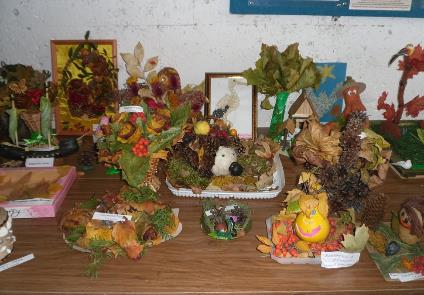 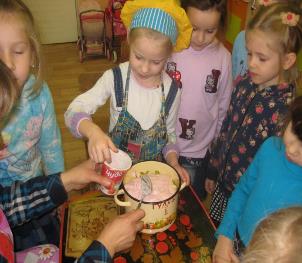 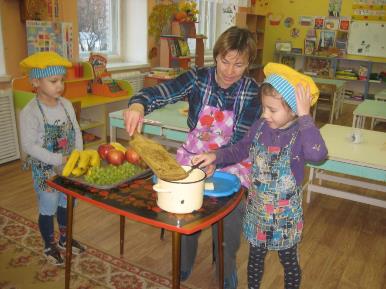 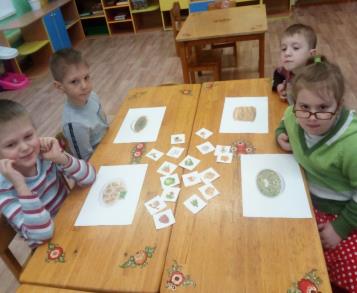 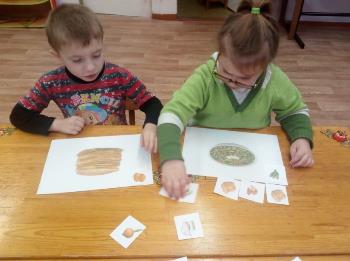 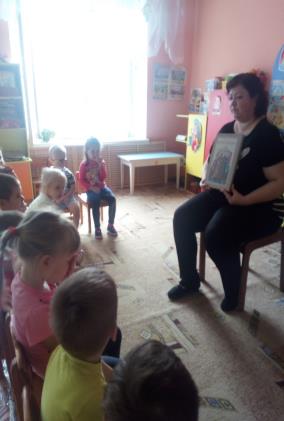 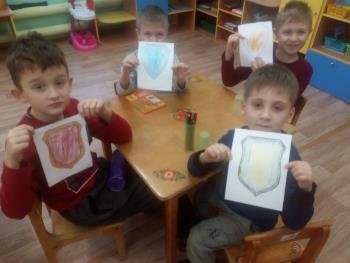 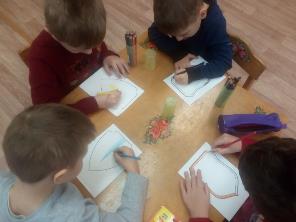 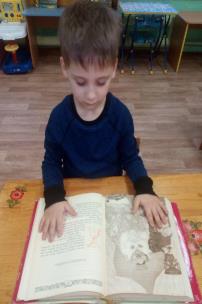 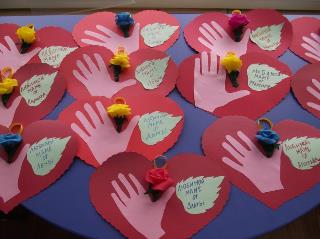 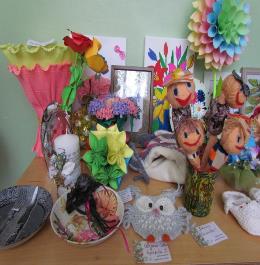 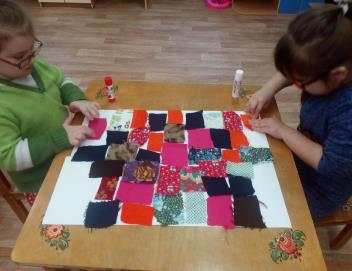 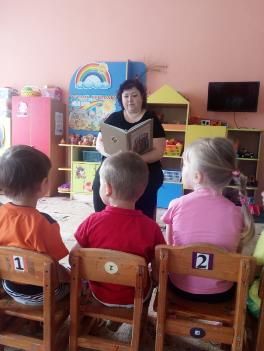 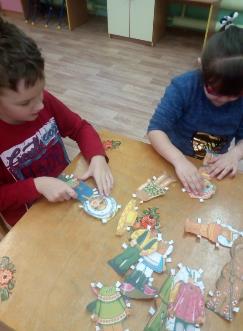 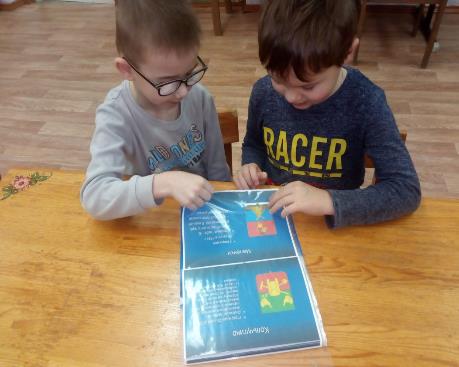 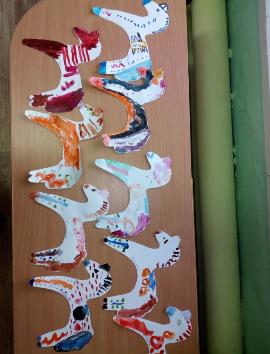 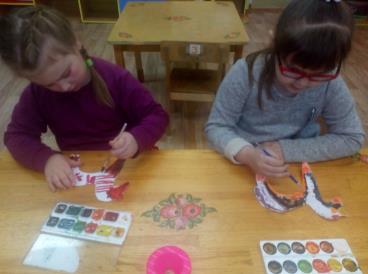 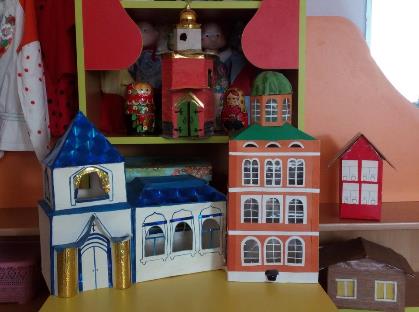 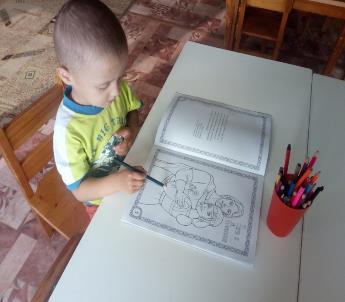 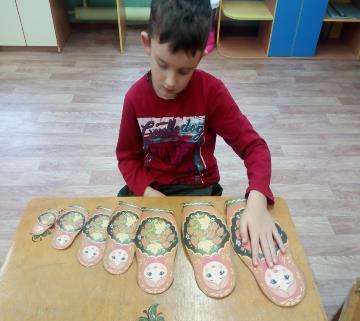 Мастер - класс с педагогами «Проблема поликультурного образования как условие позитивной социализации дошкольников»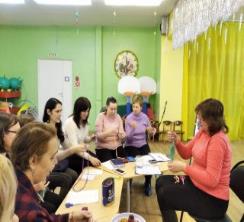 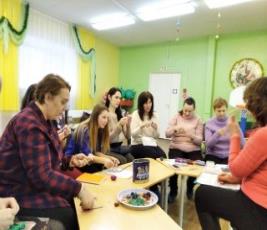 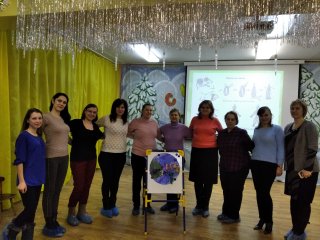 Направление развития  (образовательные области)ЗадачиЗадачиЗадачиНаправление развития  (образовательные области)ВоспитательныеРазвивающиеОбучающиеРечевое развитиеВоспитывать чувствительность в освоении  красоты, лаконичности речи своего народа Развивать у детей речь как средство общения и культуры, обогащать активный словарь. Развивать речевое творчество детей.Формировать номинативную лексику по теме «  праздники »Активизировать словарь детей русскими пословицами и поговорками.Социально – коммуникативное развитиеВоспитывать уважительные отношения и чувства принадлежности к своей семье, к людям разных национальностей.Воспитывать детей в духе мира, терпимости, гуманного межнационального общения.Развивать у детей коммуникативную функцию речи, интеллектуальную компетенцию детей при обсуждении тем «Преподобный Илья Муромец», «День героев Отечества», «Международный день детской книги». Расширять кругозор детей на основе материала о праздниках народов, игр, доступного их понимания.Познавательное развитиеВоспитывать устойчивое заинтересованное отношение к культуре своих предков и народов, проживающих на территории России и региональных местах.  Расширять и углублять знания и представлениядетей о многообразии культур в регионе, стране, мире.Углубить  представления детей о традициях, обычаях людей разныхнациональностей, живущих в России и региональных местах.  Художественно – эстетическое развитиеВоспитывать отношение к искусству родного края.Воспитывать удовлетворенность от результатов собственной деятеьности.Развивать самостоятельность в продуктивных видах деятельности. Повышать музыкальную культуру детей средствами народного фольклора.Развивать творческое воображение.Формировать навыки коллективной работы.Проявлять интерес к истории народных промыслов, активно использовать разнообразные изобразительные материалы для реализации цели.Физическое развитиеВоспитывать умение регулировать культуру взаимоотношений со сверстниками во время подвижной деятельности.Развивать ловкость, скоростные качества в процессе народных подвижных игр на прогулке и в группе.Формировать у детей потребности в двигательной активности, физическом совершенствованииИзменения образовательной средыИзменения образовательной средыИзменения образовательной средыЦентр развитияПланПланУголок краеведенияПредметы (деятельность)Предметы (деятельность)Уголок краеведенияПедагогиДети, семьяУголок краеведенияНастольные игры: лото «Мой город  Муром»; «Национальная кухня», «Одень куклу в национальный костюм», разрезные картинки «Народные умельцы»; энциклопедия для детей «Россия»; альбомы:«Былинные герои», «Гербы России», «Наша Родина-Россия», «Храмы города Мурома»; Д/и «Веселые матрешки».Фотографии (рассматривают, сравнивают, обмениваются впечатлениями). Видеоролики (используют компьютерные ресурсы по данной теме».Уголок книгиВыставка детскойхудожественной литературы: И.Н. Климов «Муромские сказки», Г. Шалаева «Лучшие сказки мира», Т.А. Шорыгина «Русские Богатыри», С. Васильев «Памятники архитектуры города Мурома»; Ю.И.Морозова «Герои земли Муромской», Н. Орлова «Православная азбука для детей», Г. Чиняков «Подвиги Ильи Муромца», Н.В. Суздальцева «Легенды и сказания», И.В. Карнаухова «Как Илья Муромец богатырем стал». Подбирают книги про Муром, былинных героев, энциклопедии (беседуют по содержанию, читают в семье, отгадывают загадки по советам педагогов).Центр сюжетно-ролевой игрыАтрибуты для игр : «Библиотека», «Книжный магазин», «Почта», «Сувенирная лавка», «Мы богатыри», «Мы военные», С.р.и. «Овощной магазин».Сувенирная продукция (колокольчики, матрешки, шкатулки, изделия мастеров гжели, хохломы).Уголок художественного творчестваКнижки-раскраски «Сказ о Петре и Февронии», «Для меня Россия начинается здесь!», «Храмы Владимирской области», «Раскрась разную землю», А. Трофимова «Илья Муромец»; трафареты воинских доспехов, военной техники; репродукции картины В.М. Васнецова «Богатыри»; макеты храмов Мурома; наборы открыток «Национальные блюда», «Национальный костюм».Фото национальной кухни с рецептом для создания копилки лучших рецептов. Конкурс меню «Радуга вкуса»Уголок театрализованной деятельности настольный театр картинок«Национальный костюм».Кукольный театр бибабо, МесяцВзаимодействие с родителямиСовместная деятельность в режимных моментах, НОДСамостоятельная деятельностьСентябрь«Осенины»Мастер-класс (фруктовый салат) «Пальчики оближешь»Конкурс поделок из природного материала «Осенние фантазии»Консультация «Детский сад как поликультурный центр развития дошкольников»Беседа на тему «Осенины»(праздник урожая у восточных славян)Народный праздник «Осенняя ярмарка»Д/и «Национальная кухня»С.р.и. «Овощной магазин»Рисование по трафаретам (овощи и фрукты)Октябрь«Преподобный Илья Муромец»Посещение Муромского историко-художественного музея Экспозиция «Илья Муромец»Знакомство с былиной «Илья Муромец и Соловей разбойник»Экскурсия в музей МБОУ «Основная общеобразовательная школа №12» (Возрождение святынь)Аппликация «Укрась богатырский щит»Д/и «Выложи былинного героя»Рассматривание иллюстраций книгиИ.Н. Климова«Муромские сказки»Ноябрь«День матери»Концерт «Для милых мам»Акция «Мамины руки не знают скуки»Детско-родительское занятие мастер класс «Собери тюльпан»Посетить во Владимире: Центральный парк культуры и отдыха-городской праздник «Любимой маме»«Центр культуры и искусства на Соборной», где будет проходить масштабный фестиваль счастливого материнства «МамаФест 2019»(предложить сделать совместное фото)Коллективная аппликация «Лоскутный коврик» (ткань)Заучивание стихов про мамуТворческая работа «Подарок маме»Д/и «Одень куклу в национальный костюм»Декабрь«День героев Отечества» (Георгий Победоносец, Дмитрий Донской, герои-земляки-летчик  Н.Гастелло)Просмотр мультфильма «Гора самоцветов. Егорий Храбрый»Подбор художественной литературы по теме «Русь героическая»Консультация «Поликультурное воспитание детей и их родителей»Художественная деятельностьРисование «Дымковский конь»Экскурсия к памятнику Н.Ф. ГастеллоАльбом «Гербы России»Рассматривание иконы Георгия ПобедоносцаЧтение книги Ю.И.Морозова «Герои земли Муромской» (о подвиге Н.Ф. Гастелло)Январь«Русь Святая»(Рождество, Крещение)Изготовление макетов «Храмы Мурома»Посещение ДНТ «Русские игрища»Посещение Спасо-преображенского монастыря «Елка в Храме»Квест « Следопыты »Фольклорный конкурс «Дарьюшка» (потешки, хороводы, игры со словом, шумовой оркестр)Соревнования на основе народных обычаев «Тяни-толкай»Рисование «Рождественская елка»Лепка «Колокольчики»Д/и «Веселые матрешки»Раскрашивание «Сказ о Петре и Февронии»Народные подвижные игры «Гори-гори ясно», «Петушиный бой»Февраль«Масленица»Участие в масленичных гулянияхИзготовление костюмов для ряженья «Медвежья пляска»Участие родителей в театрализованной детельности потешки «Нагоре -то калина»Беседа с детьми «Празднование масленицы у людей разных национальностей, живущих в городах Золотого кольца»Развлечение с детьми «А мы масленицу встречаем»Ручной труд «Наши руки - не для скуки» (изготовление соломенной куклы).Рассматривание плаката «Этнокалендарь» (найти на нем символы масленицы)Рассматривание картин Б.М. Кустодиев «Масленица», С.Л. Кожин «Масленица. Проводы зимы»Изготовление масок и афишМарт«Междуна-родный день Навруз»Вечер вопросов и ответов«Сопоставление славянских обрядов, первая встреча весны и обряды праздника Навруз»Папка-передвижка «Праздник Навруз»Конкурс меню «Радуга вкуса»Изучение пословиц, поговорок о еде, о вере славян, основанной на почитании сил природы, солнца, день весеннего равноденствия, о птицах.Беседа на тему «Традиции и обряды международного многонационального праздника народов Востока, живущих на территории Золотого кольца»Прослушивание аудиозаписи с пением птиц «Угадай»Лепка из соленого теста «Жаворонок»Выставка детских работ «Навруз» (рисование одной из традиций многонационального праздника)Д/и «Национальная кухня»Апрель«Международный день детской книги»КВН, посвященный Международному дню детской книги;Выставка книг «Сказки Г.Х.Андерсена»Папка-передвижка «Как приобщить ребенка к русской культре»Беседа «О международном дне детской книги, как о дне рождении Г.Х. Андерсена»Чтение лучших сказок мира из серии «Золотая книга»Викторина «По страницам сказок»Изготовление книжки-малышки;Рассматривание плаката; «Этнокалендарь»Рассматривание портрета Г.Х.Андерсена;Д/и «Назови сказку»Лепка «Добрые сказочные герои»Май«День Победы Советского народа»Игра-викторина «Боевая слава нашего народа»Конкурс рисунков «Цветы победителям»Просмотр презентации «Никто не забыт, ничто не забыто»Экскурсия к Вечному огню на Площадь ПобедыРисование «Мы за мир»П/и «Лапта»С.р.и. «Мы военные»Изготовление подарков для ветерановмесяцТема		Работа		Работа		РаботамесяцТемадетьмипедагогамиродителямиСентябрь Осенины1. Диагностическая игра «Секрет» (выявление статуса ребенка в группе сверстников).Авт. Репина Т.В.2.Игровая деятельность с дошкольниками по развитию русской национальной культуры и родного русского языка как условие успешной социализации детей :«Здравствуйте »,« Змейка», « Зеркала»,«Катание»,«Карга»«Раз два три перепрыгни» 1. Диагностическая игра «Секрет» (выявление статуса ребенка в группе сверстников).Авт. Репина Т.В.2.Игровая деятельность с дошкольниками по развитию русской национальной культуры и родного русского языка как условие успешной социализации детей :«Здравствуйте »,« Змейка», « Зеркала»,«Катание»,«Карга»«Раз два три перепрыгни» Анкетирование «Поликультурное образование в семье»                                 Анкетирование родителей по вопросам поликультурного образования детей.ОктябрьПро Илью МуромцаЦель:- учить передавать эмоциональное состояние с помощью мимики и жестов;- учить понимать поведение других и собственное поведение, его последствия;- воспитывать оптимистический взгляд на жизнь и доброжелательность, чувство единстваЦель:- учить передавать эмоциональное состояние с помощью мимики и жестов;- учить понимать поведение других и собственное поведение, его последствия;- воспитывать оптимистический взгляд на жизнь и доброжелательность, чувство единства- провести консультацию для сотрудников о роли народных игр в жизни детей; Презентация  игр русской национальной культуры и родного русского языка как необходимого инструмента успешной социализации детей дошкольного возрастасовместное проведение досугов«Роль игры в воспитании детей»НоябрьДень материЦель:- учить умению использовать речевые вариативные формулы                       ( приветствие , прощание, благодарности)Цель:- учить умению использовать речевые вариативные формулы                       ( приветствие , прощание, благодарности)Мастер – класс: «Проблема поликультурного образования как условие позитивной социализации дошкольников»Конкурс развивающей предметно-пространственной среды «Организация полиэтнокультурной художественно-эстетической творчески развивающей среды»ДекабрьДень героя (Георгий победоносец)Цель:- учить умению понимать и выражать свое настроение при помощи словЦель:- учить умению понимать и выражать свое настроение при помощи словТема родительского собрания«Эмоциональная поддержка ребенка в семье. Привлечение внимания родителей к проблеме психологического здоровья детей» Детско – родительское занятие                             « фольклор в нашей жизни»ЯнварьКрещениеЦель:Учить умению вести себя в общении в соответствии с нормами                                           ( доброжелательный тон, сдерженность жестов, расположение партнеров  лицом друг к другу)Цель:Учить умению вести себя в общении в соответствии с нормами                                           ( доброжелательный тон, сдерженность жестов, расположение партнеров  лицом друг к другу)«Формирование духовно-нравственной культуры дошкольников путем обогащения представлений о родном городе и русской культуре».Тренинг « Мои традиции»ФевральМасленицаЦель: - учить умению четко, ясно, выразительно высказывать в речи свое  коммуникативное намерениеЦель: - учить умению четко, ясно, выразительно высказывать в речи свое  коммуникативное намерение« Развитие личности и индивидуальности ребенка в поликультурной среде» (круглый стол)Собрание-практикум «Нравственно-патриотическое воспитание детей старшего дошкольного возраста в процессе ознакомления с художественной литературы».МартМеждународный день наврузЦель:учить внимательно выслушивать собеседникаЦель:учить внимательно выслушивать собеседника«Детский сад как поликультурный центр развития дошкольников»Фестиваль театрализованных игр (с участием родителей) «Аленький цветочек»АпрельМеждународный день книгиЦель:- учить пониманию эмоционального настроения  другогоЦель:- учить пониманию эмоционального настроения  другогоПедсовет: «Состояние работы по поликультурному образованию обучающихся в ДОО».Детско – родительское занятие                             « как сделать ребенка счастливым »МайДень  победыЦель:- учить умению вести себя в конфликтной ситуацииЦель:- учить умению вести себя в конфликтной ситуацииПроведение мастер-классов « Как достичь согласия» Игры драматизация « планета Дружбы»